ПРАВИТЕЛЬСТВО НОВОСИБИРСКОЙ ОБЛАСТИПОСТАНОВЛЕНИЕот 29 ноября 2010 г. N 219-пО КОМИССИИ ПО ПРОФИЛАКТИКЕ ПРАВОНАРУШЕНИЙПРИ ПРАВИТЕЛЬСТВЕ НОВОСИБИРСКОЙ ОБЛАСТИВ целях координации деятельности органов государственной власти Новосибирской области во взаимодействии с органами местного самоуправления муниципальных образований Новосибирской области, правоохранительными органами, организациями и общественными объединениями в сфере профилактики правонарушений в Новосибирской области Правительство Новосибирской области постановляет:1. Образовать комиссию по профилактике правонарушений при Правительстве Новосибирской области (далее - комиссия).2. Утвердить прилагаемые Положение о комиссии и ее состав.3. Контроль за исполнением настоящего постановления возложить на первого заместителя Губернатора Новосибирской области Петухова Ю.Ф.(п. 3 в ред. постановления Правительства Новосибирской области от 12.03.2019 N 92-п)Губернатор Новосибирской областиВ.А.ЮРЧЕНКОУтвержденопостановлениемПравительства Новосибирской областиот 29.11.2010 N 219-пПОЛОЖЕНИЕО КОМИССИИ ПО ПРОФИЛАКТИКЕ ПРАВОНАРУШЕНИЙПРИ ПРАВИТЕЛЬСТВЕ НОВОСИБИРСКОЙ ОБЛАСТИ1. Комиссия по профилактике правонарушений при Правительстве Новосибирской области (далее - комиссия) образована в целях координации деятельности Правительства Новосибирской области, областных исполнительных органов государственной власти Новосибирской области, иных государственных органов во взаимодействии с органами местного самоуправления муниципальных образований Новосибирской области (далее - органы местного самоуправления), правоохранительными органами, организациями и общественными объединениями по реализации мер, направленных на профилактику правонарушений, устранение причин и условий, способствующих их совершению.2. В своей деятельности комиссия руководствуется Конституцией Российской Федерации, федеральными конституционными законами, федеральными законами, указами и распоряжениями Президента Российской Федерации, постановлениями и распоряжениями Правительства Российской Федерации, Уставом Новосибирской области, законами Новосибирской области, иными нормативными правовыми актами Новосибирской области и настоящим Положением.3. Решения, принимаемые комиссией, носят рекомендательный характер.4. Основными задачами комиссии являются:проведение комплексного анализа состояния профилактики правонарушений на территории Новосибирской области;разработка рекомендаций по совершенствованию работы в сфере профилактики правонарушений;определение комплекса мероприятий по профилактике правонарушений;выработка мер по совершенствованию координации деятельности Правительства Новосибирской области, областных исполнительных органов государственной власти Новосибирской области во взаимодействии с органами местного самоуправления, правоохранительными органами, организациями и общественными объединениями по профилактике правонарушений.5. Для реализации основных задач комиссия осуществляет следующие функции:анализирует состояние правопорядка на территории Новосибирской области и разрабатывает практические рекомендации по вопросам профилактики правонарушений;информирует Губернатора Новосибирской области о состоянии профилактической деятельности исполнительных органов государственной власти Новосибирской области, иных государственных органов во взаимодействии с органами местного самоуправления и вносит соответствующие предложения по повышению эффективности этой работы;определяет пути повышения эффективности управления системой профилактики правонарушений и ее совершенствования;заслушивает руководителей исполнительных органов государственной власти Новосибирской области, иных государственных органов, а также по согласованию руководителей правоохранительных органов, органов местного самоуправления и организаций по вопросам, отнесенным к ведению комиссии;вносит предложения Губернатору Новосибирской области и в Правительство Новосибирской области по вопросам профилактики правонарушений, требующим нормативного правового регулирования;координирует взаимодействие Правительства Новосибирской области, областных исполнительных органов государственной власти Новосибирской области, иных государственных органов с правоохранительными органами, органами местного самоуправления, населением, организациями, общественными объединениями и средствами массовой информации в сфере профилактики правонарушений.6. Комиссию возглавляет председатель комиссии. Председатель комиссии имеет двух заместителей.(п. 6 в ред. постановления Правительства Новосибирской области от 20.01.2014 N 19-п)7. Заседания комиссии проводятся по решению председателя комиссии по мере необходимости, но не реже одного раза в полугодие.(в ред. постановления Правительства Новосибирской области от 20.01.2014 N 19-п)8. Проект повестки дня очередного заседания комиссии представляется секретарем комиссии на утверждение председателю комиссии не позднее чем за двадцать дней до заседания комиссии.9. Повестка дня очередного заседания комиссии утверждается председателем комиссии, а в его отсутствие - одним из заместителей председателя комиссии по решению председателя комиссии не позднее чем за пятнадцать дней до очередного заседания комиссии.(в ред. постановления Правительства Новосибирской области от 20.01.2014 N 19-п)10. Секретарь комиссии информирует членов комиссии и докладчиков о вопросах, подлежащих рассмотрению, не позднее чем за десять дней до очередного заседания комиссии.11. Заседание комиссии проводит председатель комиссии, а в его отсутствие - один из заместителей председателя комиссии по решению председателя комиссии.(в ред. постановления Правительства Новосибирской области от 20.01.2014 N 19-п)12. Заседание комиссии считается правомочным, если на нем присутствует не менее половины ее членов.13. Лицо, исполняющее обязанности должностного лица, являющегося членом комиссии, принимает участие в заседании комиссии с правом совещательного голоса.14. Решения комиссии принимаются простым большинством голосов присутствующих на заседании членов комиссии и оформляются протоколами, которые подписываются председателем комиссии в течение десяти рабочих дней со дня заседания комиссии. При равенстве голосов решающим является голос председателя комиссии.(в ред. постановления Правительства Новосибирской области от 19.01.2011 N 19-п)15. Организационно-техническое обеспечение деятельности комиссии возлагается на управление административных органов администрации Губернатора Новосибирской области и Правительства Новосибирской области.(в ред. постановления Правительства Новосибирской области от 04.03.2013 N 83-п)УтвержденпостановлениемПравительства Новосибирской областиот 29.11.2010 N 219-пСОСТАВКОМИССИИ ПО ПРОФИЛАКТИКЕ ПРАВОНАРУШЕНИЙПРИ ПРАВИТЕЛЬСТВЕ НОВОСИБИРСКОЙ ОБЛАСТИ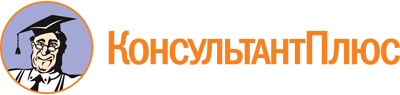 Постановление Правительства Новосибирской области от 29.11.2010 N 219-п
(ред. от 20.09.2022)
"О комиссии по профилактике правонарушений при Правительстве Новосибирской области"Документ предоставлен КонсультантПлюс

www.consultant.ru

Дата сохранения: 02.12.2022
 Список изменяющих документов(в ред. постановлений Правительства Новосибирской областиот 28.12.2010 N 283-п, от 19.01.2011 N 19-п, от 11.04.2011 N 138-п,от 18.07.2011 N 308-п, от 13.12.2011 N 551-п, от 04.03.2013 N 83-п,от 20.01.2014 N 19-п, от 24.02.2014 N 76-п, от 05.03.2015 N 75-п,от 28.03.2016 N 82-п, от 11.04.2016 N 107-п, от 17.05.2018 N 196-п,от 12.03.2019 N 92-п, от 17.09.2019 N 373-п, от 18.05.2020 N 185-п,от 11.08.2021 N 318-п, от 20.09.2022 N 439-п)Список изменяющих документов(в ред. постановлений Правительства Новосибирской областиот 19.01.2011 N 19-п, от 04.03.2013 N 83-п, от 20.01.2014 N 19-п)Список изменяющих документов(в ред. постановлений Правительства Новосибирской областиот 17.05.2018 N 196-п, от 12.03.2019 N 92-п, от 17.09.2019 N 373-п,от 18.05.2020 N 185-п, от 11.08.2021 N 318-п, от 20.09.2022 N 439-п)ПетуховЮрий Федорович-первый заместитель Губернатора Новосибирской области, председатель комиссии;КирилловАлексей Николаевич-руководитель департамента административных органов администрации Губернатора Новосибирской области и Правительства Новосибирской области, заместитель председателя комиссии;ПономаревАндрей Юрьевич-заместитель начальника полиции (по охране общественного порядка) Главного управления Министерства внутренних дел Российской Федерации по Новосибирской области, заместитель председателя комиссии (по согласованию);МогильныйДмитрий Александрович-консультант департамента административных органов администрации Губернатора Новосибирской области и Правительства Новосибирской области, секретарь комиссии;АнтоноваМария Викторовна-заместитель председателя комитета по содействию и обеспечению безопасности предпринимательской деятельности Союза "Новосибирская городская торгово-промышленная палата" (по согласованию);АнуфриевВладимир Петрович-заместитель руководителя Западно-Сибирского следственного управления на транспорте Следственного комитета Российской Федерации (по согласованию);БолтенкоНадежда Николаевна-Уполномоченный по правам ребенка в Новосибирской области;ЗариповВиталий Борисович-заместитель руководителя следственного управления Следственного комитета Российской Федерации по Новосибирской области (по согласованию);ЗахаровГеннадий Павлович-первый заместитель мэра города Новосибирска (по согласованию);НикулинИгорь Владимирович-заместитель начальника управления организации социального обслуживания населения и реабилитации инвалидов - начальник отдела организации работы учреждений социального обслуживания министерства труда и социального развития Новосибирской области;СтруковаСветлана Васильевна-начальник управления организации охраны общественного порядка Управления на транспорте Министерства внутренних дел Российской Федерации по Сибирскому федеральному округу (по согласованию);ТабалаВиталий Борисович-заместитель министра - начальник управления по правовому обеспечению и правовому взаимодействию министерства юстиции Новосибирской области;ШалыгинаЛада Станиславовна-заместитель министра здравоохранения Новосибирской области;ШелягинЕвгений Александрович-заместитель начальника Управления - начальник Центра лицензионно-разрешительной работы Управления Федеральной службы войск национальной гвардии Российской Федерации по Новосибирской области (по согласованию);ШибаеваСветлана Семеновна-заместитель министра - начальник управления по связям с общественностью и патриотическому воспитанию министерства региональной политики Новосибирской области;ШпикельманАлександр Михайлович-председатель комиссии Законодательного Собрания Новосибирской области по взаимодействию с правоохранительными органами и противодействию коррупции (по согласованию);ЩукинВладимир Николаевич-заместитель министра образования Новосибирской области;ЯковенкоЕвгений Станиславович-председатель правления Новосибирской областной организации Общероссийской общественной организации "Российский Союз ветеранов Афганистана" (по согласованию).